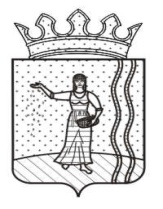 ДУМА ОКТЯБРЬСКОГО ГОРОДСКОГО ПОСЕЛЕНИЯОКТЯБРЬСКОГО МУНИЦИПАЛЬНОГО РАЙОНАПЕРМСКОГО КРАЯРЕШЕНИЕ22.12.2016                                                                                            № 249О плане работы ДумыОктябрьского городскогопоселения на 1 полугодие 2017 г.Рассмотрев предложенный председателем Думы Октябрьского городского поселения план работы Думы на 1 полугодие 2017 года и учитывая поступившие предложения, Дума Октябрьского городского поселения Октябрьского муниципального района Пермского края РЕШАЕТ:1. Утвердить план работы Думы Октябрьского городского поселения на 1 полугодие 2017 года, прилагается.2. Решение вступает в силу с момента подписания.3. Контроль за исполнением решения возложить на референта Думы Октябрьского городского поселения Перминову Е.А.Председатель ДумыОктябрьского городского поселения                                            Ю.В. КлимовскихУтвержденрешением ДумыОктябрьского городскогопоселения от 22.12.2016 № 249ПЛАН РАБОТЫДумы Октябрьского городского поселения 3 созыва на 1 полугодие 2017 года№ п/пНаименование мероприятияДата проведенияОтветственныйПримечание1.Внесение изменений в решение Думы от 17.12.2015 № 174 «О бюджете Октябрьского городского поселения на 2017 год и плановый период 2018 и 2019 годов»По мере необходимостиШагиахметова Н.М.2.О внесении изменений в решение Думы от 21.04.2016 № 196 «Об утверждении Порядка «Определения размера арендной платы, условий и сроков внесения арендной платы за земли, находящиеся в собственности муниципального образования «Октябрьское городское поселение Октябрьского муниципального района Пермского края»январьНовикова К.О.3.Отчет работы Думы Октябрьского городского поселения за 2 полугодие 2016 г.январь-февральПерминова Е.А.4.О внесении изменений в Устав Октябрьского городского поселения Октябрьского муниципального района Пермского краяфевральХатыпова О.В.5.Отчет главы поселения о результатах деятельности Администрации Октябрьского городского поселения за 2016 годмартСелезнев И.Ф.6.О внесении изменений в решение Думы от 23.04.2010 № 168 «О Положении «Об условиях предоставления права на пенсию за выслугу лет лицам, замещавшим должности муниципальной службы в Октябрьском городском поселении»мартШагиахметова Н.М.7.О внесении изменений в решение Думы от 24.01.2008 № 201 «Об утверждении Положения «О ежемесячной пенсии за выслугу лет к трудовой пенсии, порядке обращения за ней и ее выплате лицам, замещавшим выборные и муниципальные должности муниципальной службы Октябрьского городского поселения»мартШагиахметова Н.М.8.Назначение публичных слушаний по проекту решения Думы «Об утверждении отчета об исполнении бюджета Октябрьского городского поселения Октябрьского муниципального района Пермского края за 2016 год»мартШагиахметова Н.М.9.Внесение изменений в Положение «О муниципальной службе в Октябрьском городском поселении», утвержденное решением Думы от 22.03.2012 № 335мартАкулова Л.В.10.Об участии Думы Октябрьского городского поселения в конкурсе на лучшую организацию работы представительных органов городских и сельских поселений Октябрьского муниципального района Пермского края по итогам 2016 годаапрельПерминова Е.А.11.О внесении изменений в решение Думы от 15.11.2016 № 234 «Об утверждении прогнозного плана приватизации на очередной финансовый год и плановый период 2018-2019 г.г. муниципального имущества Октябрьского городского поселения»апрель-майБалеевских Л.А.12.Информация о ходе исполнения бюджета Октябрьского городского поселения за 1 квартал 2017г.майШагиахметова Н.М.13.Об утверждении отчета об исполнении бюджета Октябрьского городского поселения за 2016 г.майШагиахметова Н.М.14.О плане работы депутатов Думы на 2 полугодие 2017г.июньДепутаты Думы ОГП15.Заседания постоянных комиссий.Ежемесячно перед заседанием ДумыПерминова Е.А.16.Участие в заседаниях депутатских комиссий Земского СобранияПо мере необходимостиПерминова Е.А.17.Предоставление проектов нормативных правовых актов в прокуратуруЗа 10 дней до дня заседанияПерминова Е.А.18.Предоставление необходимой информации о деятельности Думы:работа со СМИ;Предоставление копий решений Думы:- в библиотеку для обнародования;- прокуратуру;- Земское Собрание;- Департамент МПА Администрации Пермского края для включения в регистр;- ООО «Консультант Плюс».Постоянно,по мере необходимостиПерминова Е.А.19.Контроль исполнения решений Думы Октябрьского городского поселенияпостоянноПерминова Е.А.20.Участие в семинарах – совещаниях депутатовпо плану ЗСПерминова Е.А.21.Прием граждан депутатамиежеквартальноДепутаты